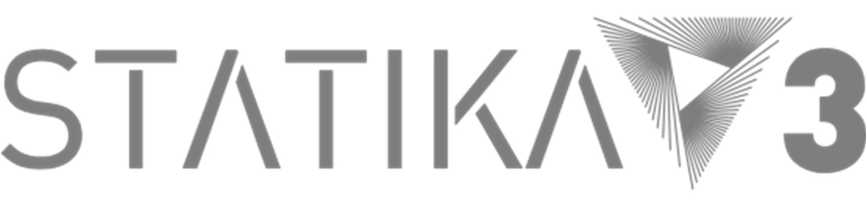 POSOUZENÍ STAVEBNĚ KONSTRUKČNÍHO STAVU ZDIVA26. 10. 2020STATICKÝ POSUDEK	z.č.: 20078ÚVOD	3IDENTIFIKAČNÍ ÚDAJE	3ZADÁVACÍ PODMÍNKY	3Použité podklady	3Použité normy a předpisy	3POPIS OBJEKTU	5Fotodokumentace současného stavu	5Hodnocení aktuálního stavu	8Návrh opravy	9PLÁN KONTROLY SPOLEHLIVOSTI KONSTRUKCÍ	9DEFINICE DLE MATERIÁLU KONSTRUKCE	9Nosné základové a betonové konstrukce	9Nosné zděné konstrukce	10ZÁVĚR	10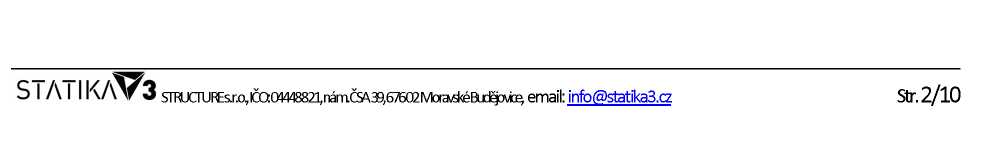 POSOUZENÍ STAVEBNĚ KONSTRUKČNÍHO STAVU ZDIVA26. 10. 2020STATICKÝ POSUDEKz.č.: 200781. ÚVODObsahem předkládaného posudku je vizuální zhodnocení technického stavu kamenného zdiva stávajícího objektu v památkové ochraně.1.1. IDENTIFIKAČNÍ ÚDAJEZADÁVACÍ PODMÍNKYKonstrukce jsou navrženy podle platných ČSN. Nebyly předepsány zvláštní tolerance na provádění konstrukcí, předpokládá se dodržení platných norem.1.1.1. Použité podklady- Fotodokumentace 							08/2020Použité normy a předpisyZásady navrhování konstrukcíZatížení stavebních konstrukcíZděné konstrukce - navrhování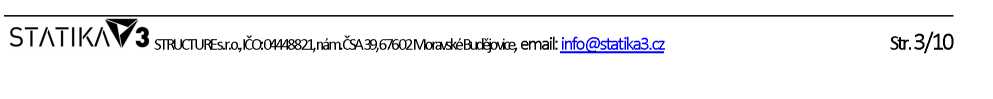 POSOUZENÍSTAVEBNĚ KONSTRUKČNÍHO STAVU ZDIVA26.10.2020STATICKÝ POSUDEK	Z.Č.: 20078Zakládání konstrukcíČSN EN1997-1	Eurokód 7: Navrhování geotechnických konstrukcí-Část 1: Obecná pravidlaČSN EN 1997-2	Eurokód 7: Navrhování geotechnických konstrukd- Část 1: Průzkum a zkoušení základovépůdyČSN 73 0037	Zemní tlak na stavební konstrukceČSN 721006	Kontrola hutnění zemin a sypaninSpeciální konstrukce- navrhování(ČSN 73 0038)	Navrhování a posuzování stavebních konstrukcí při přestavbáchČSN ISO13822	Zásady navrhování konstrukcí- Hodnocení existujících konstrukcí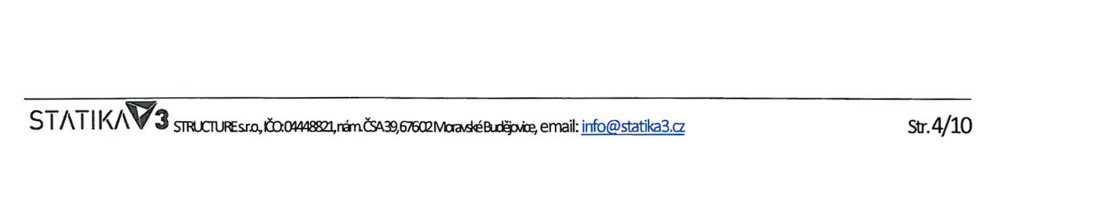 2. POPIS OBJEKTU2.1 Fotodokumentace současného stavuCelkový pohled na konstrukci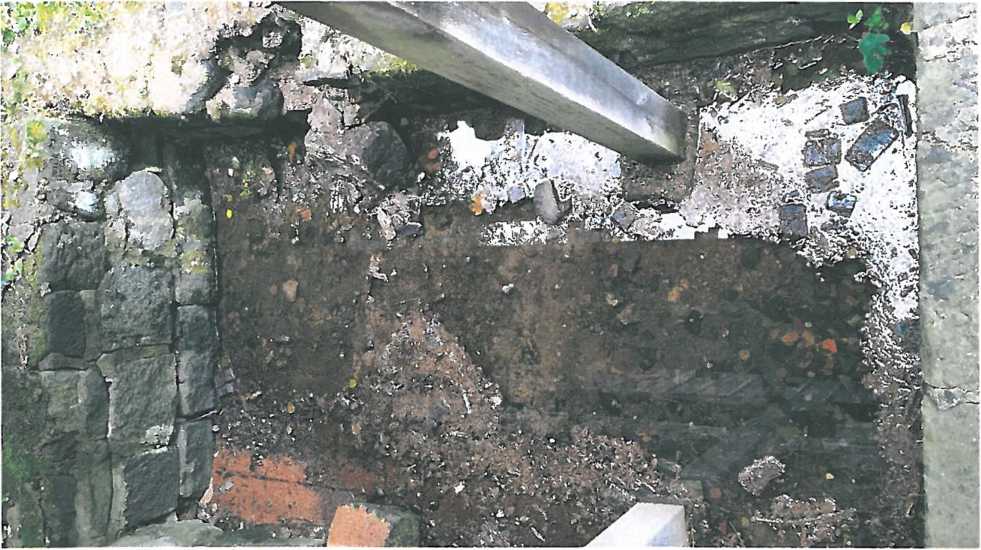 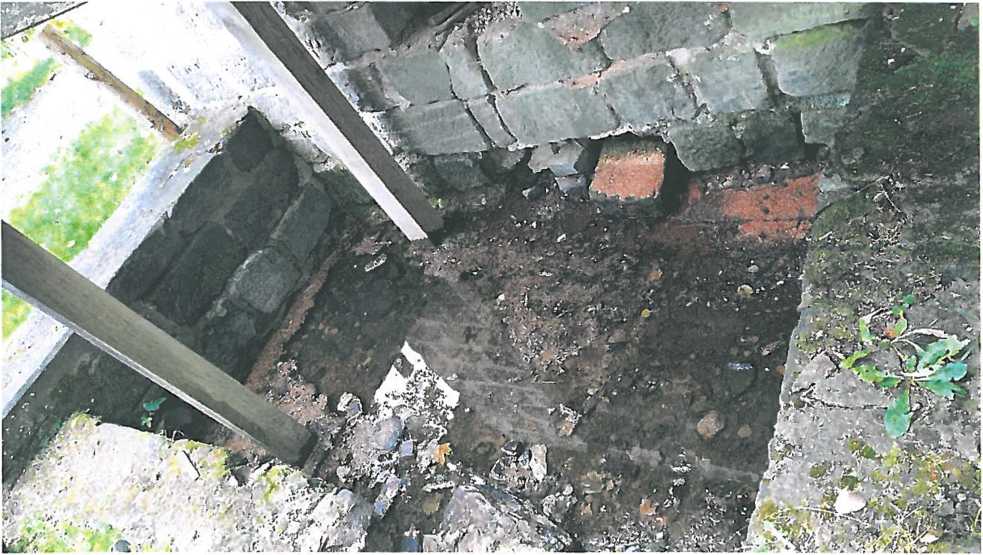 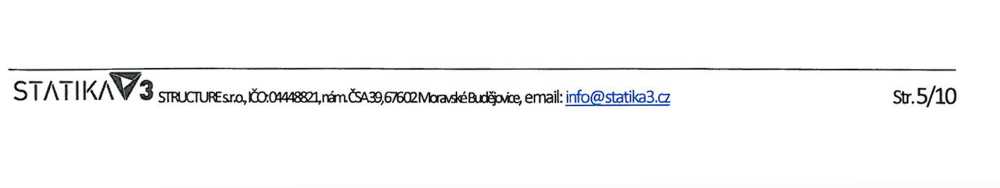 POSOUZENÍSTAVEBNĚ KONSTRUKČNÍHO STAVU ZDIVA26.10.2020STATICKÝ POSUDEK	z.č: 20078Uvolněné kameny ve stěně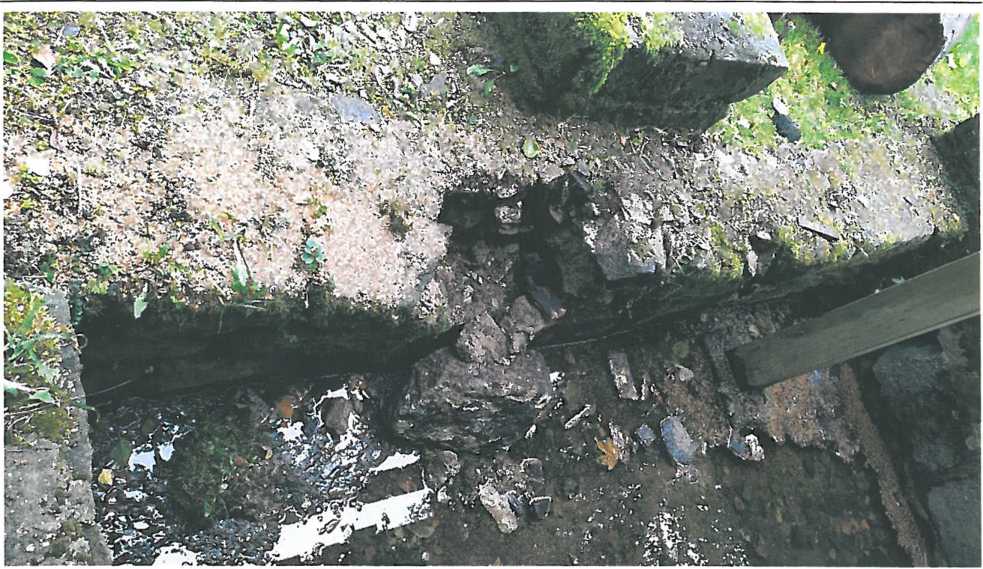 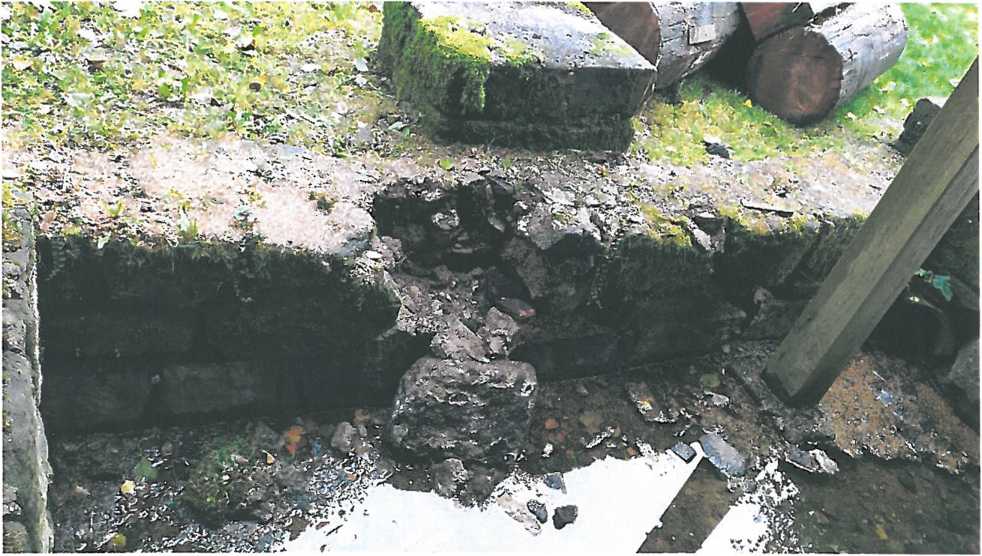 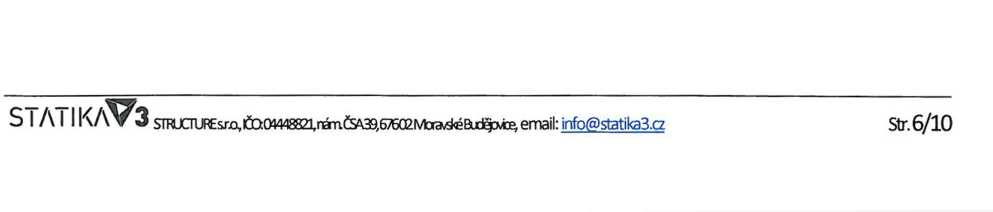 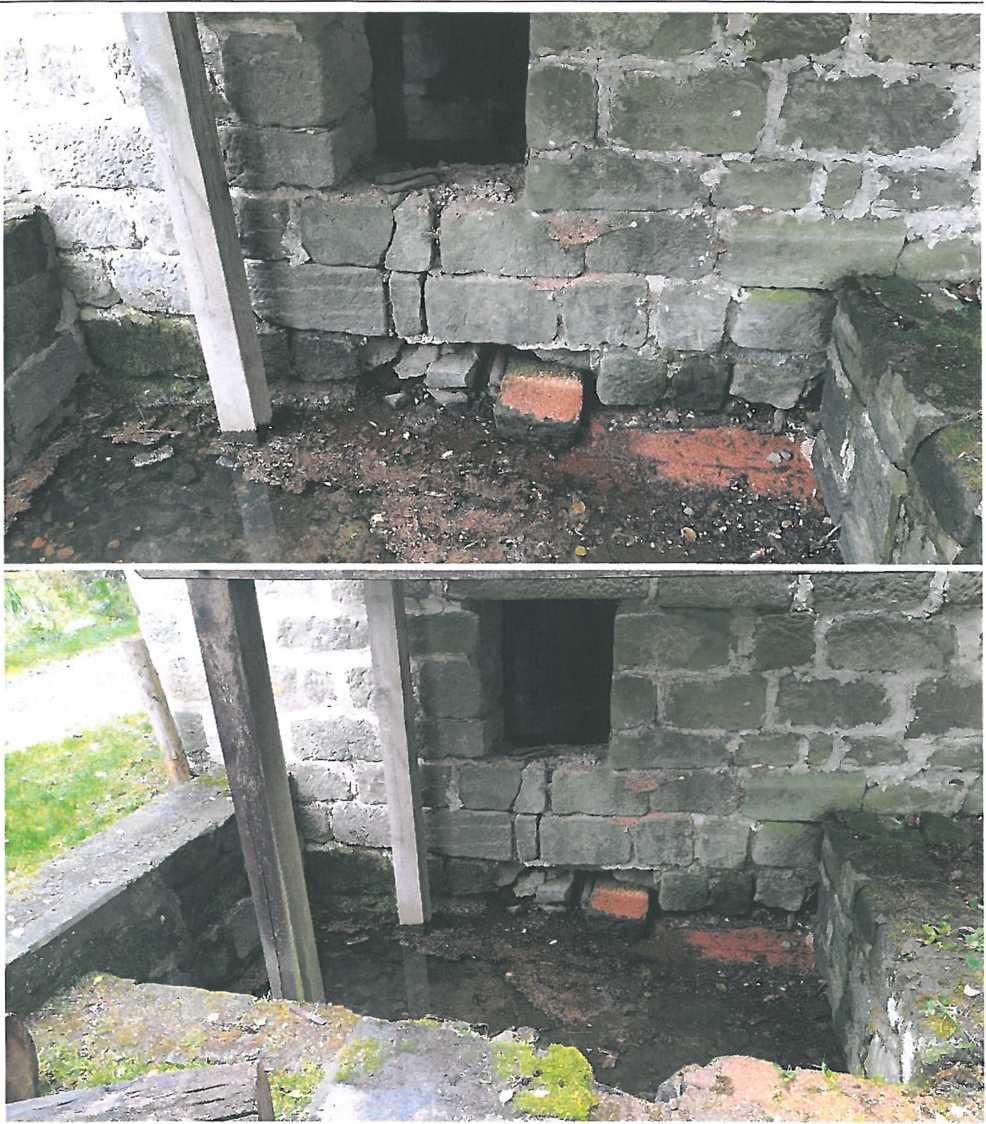 Chybějící kameny ve stěně a následné poruchy ve svislých spáráchPOSOUZENÍ STAVEBNĚ KONSTRUKČNÍHO STAVU ZDIVA26.10.2020STATICKÝ POSUDEK	z.č: 20078Pohled na narušenou stěnu z vnitřní strany22. Hodnocení aktuálního stavuZvýše přiložených fotek je patrné, že soudržnost kamenného zdivá je značně narušena dlouhodobým působením povětrnosti a zatékání vody. Spáry nebyly průběžně udržovány a upravovány. Postupně tak dochází k degradaci výplně spár zdivá a následnému uvolňování kamenů. Některé kameny jsou uvolněné, některé vypadané a některé chybí úplně.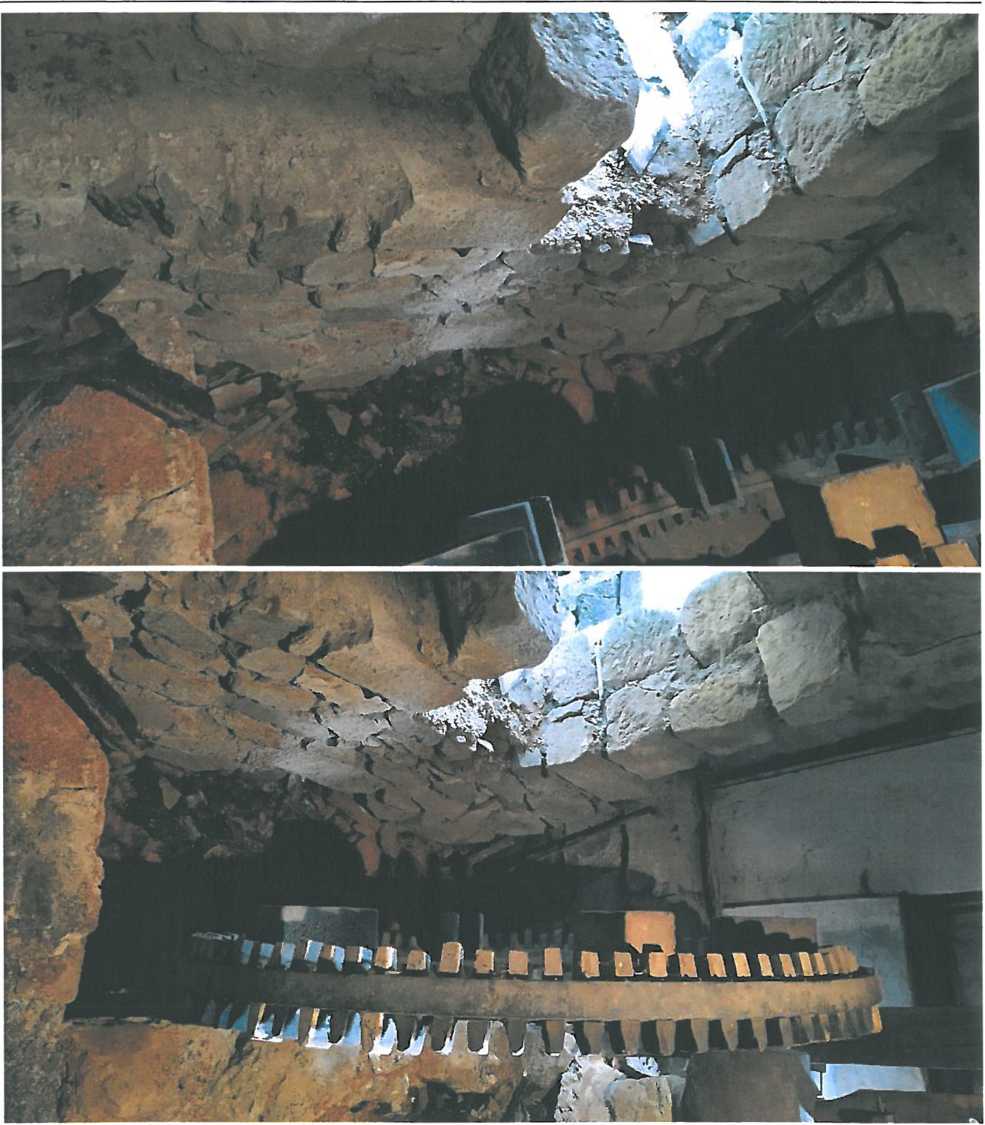 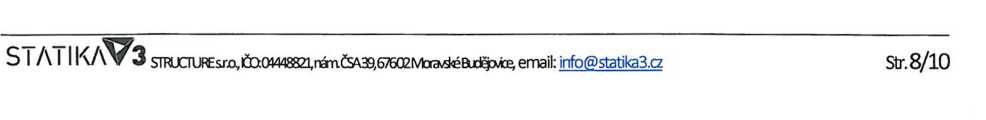 POSOUZENÍSTAVEBNĚ KONSTRUKČNÍHO STAVU ZDIVA26.10.2020STATICKÝ POSUDEK	z.č: 20078Konstrukce je ve špatném technickém stavu a pokud se nepřistoupí k rekonstrukci dojde v budoucnu ke zřícení části zdivá, což může narušit mechanickou odolnost a stabilitu celého objektu.23. Návrh opravyVzhledem k pokročilé degradaci konstrukce doporučujeme konstrukci dočasné podepřít, aby bylo možné narušené části zdivá vybourat a zpětně zazdít Díla drobné sanace a vyplnění mezer ve zdivu by byly pouze kosmetickou úpravou, která dlouhodobě nezajistí správnou funkci.Stavební zásahy budou probíhat postupně po jednotlivých etapách. Přesný postup bude stanoven dodavatelem na základě odsouhlaseného technologického postupu.Předně je nutné narušené části konstrukce stabilizovat a zajistit proti možnému dalšímu porušování. Pň rozebírání zdivá je nutné jednotlivé kameny označit a označit si jejich polohu ve stěně, aby se pň zpětném vyzdívání uložili do správné pozice.Práce budou probíhat dle platných norem a předpisů.PLÁN KONTROLY SPOLEHLIVOSTI KONSTRUKCÍStanovení kontrol spolehlivosti konstrukcí stavby z hlediska jejich budoucího využití.Požadavky na kontrolu konstrukcí jsou určeny na základě současně platných norem, podle managementu spolehlivosti staveb. Dle ČSN EN1990je konstrukce zařazena následovně:Třída následků	CC2	(střední následky, budovy pro veřejnost)Třída spolehlivosti	RC2Úroveň kontroly při navrhování	DSL2	(běžná kontrola obvyklými postupy)Úroveň kontroly při provádění	IL2	(běžná kontrola dle postupů organizace)Kontrola stavby a jednotlivých konstrukcí bude prováděna na základě vyhotoveného a schváleného plánu dodavatele stavby.V této části projektu jsou stanoveny min. požadavky na plán kontroly tak, aby byla zajištěna požadovaná spolehlivost konstrukce danou třídou následků. Kontrola provedených konstrukcí podle této projektové dokumentace bude prováděna nezávislým expertem na náklady stavebníka.DEFINICE DLE MATERIÁLU KONSTRUKCE4.1 Nosné základové a betonové konstrukceNosné základové betonové konstrukce budou provedeny dle ČSN EN 13670 Provádění betonových konstrukcí.ŽB nosné konstrukce budou kontrolovány dle zatřídění konstrukce v intervalu 5/10let; kontroluje se soulad konstrukce a předpokladů statického výpočtu (statické schéma, zatížení, změny v průběhu životnosti) a stav konstrukce (trhliny, karbon atace betonu, porušení a koroze výztuže apod.).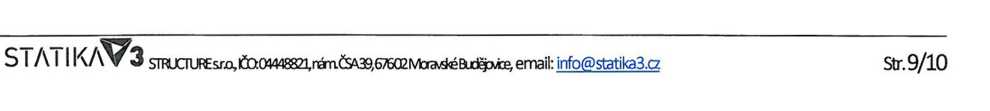 42. Nosné zděné konstrukceNosné zděné konstrukce budou provedeny dle ČSN EN1996-2 Eurokód 6: Navrhování zděných konstrukcí-část 2: Volba materiálů, konstruování a provádění zdivá.Zděné nosné konstrukce budou kontrolovány dle zatřídění konstrukce v intervalu 5/10let; kontroluje se soulad konstrukce a předpokladů statického výpočtu (statické schéma, zatčení, změny v průběhu životnosti) a stav konstrukce (trhliny zdivá, vydrolení malty, rozpad zdivá apod.).5. ZÁVĚRZpracovatel dokumentace si vyhrazuje právo na změny, pokud nové skutečnosti zjištěné IN SÍTU po vypracování této dokumentace umožní zlepšit návrh konstrukcí. Nově zjištěné skutečnosti je nutné zpracovateli projektové dokumentace sdělit v dostatečném předstihu před samotným prováděním stavebních prací či výroby navržených prvků.Autorská práva jsou chráněna zákonem č. 121/2000 Sb., o právu autorském, o právech souvisejících  s právem autorským a o změně některých zákonů (autorský zákon). Dokumentace či její část může být kopírována nebo jiným způsobem rozšiřována pouze na základě předchozího výslovného písemného souhlasu zpracovatele projektové dokumentace. Toto autorské dílo lze využít pouze a jen k účelu daným smluvním vztahem, jakékoliv zneužití pro jiný účel je trestné dle zákona.Ve Znojmě dne 26.10.2020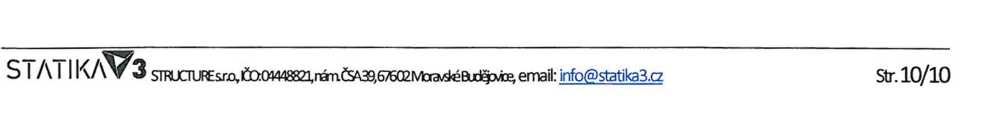 VYPRACOVAL:ZODPOVĚDNÝ PROJEKTANT: Ing. Patrik Štand, Ph.DZODPOVĚDNÝ PROJEKTANT: Ing. Patrik Štand, Ph.DINVESTOR: Národní muzeum v přírodě, Palackého 147, 756 61 Rožnov pod Radhoštěm, Muzeum v přírodě Vysočina, Příčná 350, 539 01 HlinskoINVESTOR: Národní muzeum v přírodě, Palackého 147, 756 61 Rožnov pod Radhoštěm, Muzeum v přírodě Vysočina, Příčná 350, 539 01 HlinskoFORMÁT: 10 xA4 DATUM: 10 / 2020 ZAK Č: 20078 STUPEŇ: POS PROFESE::STAT1KAAKCE: POSOUZENÍ STAVEBNĚ KONSTRUKČNÍHO STAVU ZDIVAAKCE: POSOUZENÍ STAVEBNĚ KONSTRUKČNÍHO STAVU ZDIVAFORMÁT: 10 xA4 DATUM: 10 / 2020 ZAK Č: 20078 STUPEŇ: POS PROFESE::STAT1KASt. p. 159 KÚ 787 868 DřevíkovSt. p. 159 KÚ 787 868 DřevíkovFORMÁT: 10 xA4 DATUM: 10 / 2020 ZAK Č: 20078 STUPEŇ: POS PROFESE::STAT1KASTATICKÝ POSUDEKSTATICKÝ POSUDEKNázev stavbyMísto stavbyInvestorPOSOUZENÍ STAVEBNĚ KONSTRUKČNÍHO STAVU ZDIVASt. p. 159 KÚ 787 868 DřevíkovNárodní muzeum v přírodě, Palackého 147,756 61 Rožnov pod Radhoštěm, Muzeum v přírodě Vysočina, Příčná 350,539 01 HlinskoČSN EN 1990Zásady navrhování konstrukcíČSN EN 1991-1-1Eurokód 1: Zatížení konstrukcí - Část 1-1: Obecná zatížení - Objemové tíhy, vlastní tíha a užitná zatížení pozemních stavebČSN EN 1991-1-2Eurokód 1: Zatížení konstrukcí - Část 1-2: Obecná zatížení - Zatížení konstrukcí vystavených účinkům požáruČSN EN 1991-1-3Eurokód 1: Zatížení konstrukcí-Část 1-3: Obecná zatížení - Zatížení sněhemČSN EN 1991-1-4Eurokód 1: Zatížení konstrukcí-Část 1-4: Obecná zatížení - Zatížení větremČSN EN 1991-1-5Eurokód 1: Zatížení konstrukcí-Část 1-5: Obecná zatížení - Zatížení teplotouČSN EN 1991-1-6Eurokód 1: Zatížení konstrukcí-Část 1-6: Obecná zatížení - Zatížení během prováděníČSN EN 1991-1-7Eurokód 1: Zatížení konstrukcí-Část 1-7: Obecná zatížení - Mimořádná zatíženíČSN EN 1996-1-1Eurokód 6: Navrhování zděných konstrukcí - Část 1-1: Obecná pravidla pro vyztužené a nevyztužené zděné konstrukceČSN EN 1996-1-2Eurokód 6: Navrhování zděných konstrukcí - Část 1-2: Obecná pravidla - Navrhování konstrukcí na účinky požáruČSN EN 1996-2Eurokód 6: Navrhování zděných konstrukcí - Část 2: Volba materiálů, konstruování a provádění zdivaČSN EN 1996-3Eurokód 6: Navrhování zděných konstrukcí - Část 3: Zjednodušené metody výpočtu nevyztužených zděných konstrukcí